Howdy Computerized Phlebotomy Login ProcessC3-C1 Conversion ProjectRelease Notes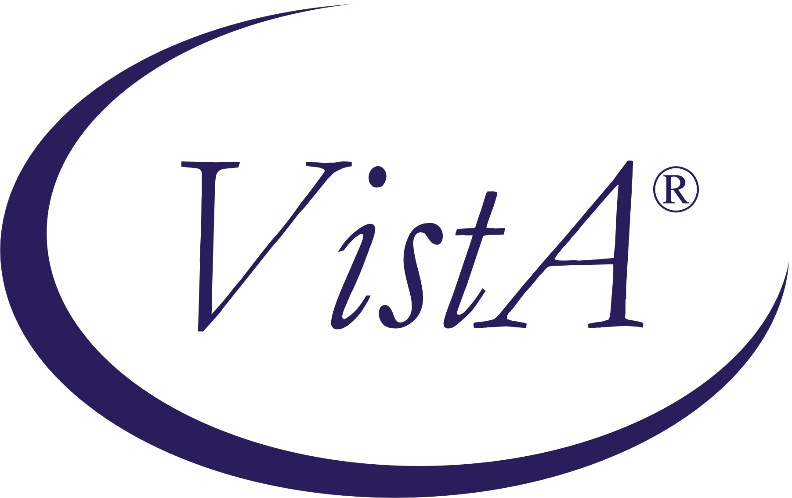 Laboratory Patch LR*5.2*405January 2012Release Notes for Patch LR*5.2*405Patch LR*5.2*405 introduces the Howdy Computerized Phlebotomy Login Process as an automated laboratory check-in application which can be used within the Veterans Health Information Systems and Technology Architecture (VistA) Laboratory module. This software performs the following functions:Howdy automates laboratory check-in, accessioning of orders, and printing of specimen labelsHowdy captures collection process times and provides the information required to create phlebotomy performance reportsHowdy eliminates the need for a hand-written log book for sign-in where the patient's name and SSN can be compromisedHowdy can utilize bar code technology to assist in the process of patient and specimen identificationBlood Bank ClearanceVistA Laboratory Package Patch LR*5.2*405 contains changes to software controlled by VHA.EFFECT ON BLOOD BANK FUNCTIONAL REQUIREMENTS: Patch LR*5.2*405 does not contain any changes to the VISTA BLOOD BANK Software as defined by VHA DIRECTIVE 2004-058 titled VISTA BLOOD BANK SOFTWARE VERSION 5.2.EFFECT ON BLOOD BANK FUNCTIONAL REQUIREMENTS: Patch LR*5.2*405 does not alter or modify any software design safeguards or safety critical elements functions.RISK ANALYSIS: Changes made by patch LR*5.2*405 have no effect on Blood Bank software functionality, therefore RISK is none.VALIDATION REQUIREMENTS BY OPTION: Because of the nature of the changes made, no specific validation requirements exist as a result of installation of this patch.Features in Patch LR*5.2*405HOWDY SITE FILE (#69.86)This file is used to run the Howdy software and to reflect the site’s business rules.File Name (Number)				Field Name (Number)				New/Modified/Deleted------------------				-------------------				--------------------HOWDY SITE FILE(#69.86)			NAME (#.01)									NEW									LAB TEST (TO EXCLUDE) (#2)					NEW									COLLECTION SAMPLE (TO EXCLUDE)(#4)		NEW									SITE SPECIMEN (TO EXCLUDE) (#6)        	NEW									COLLECTION TYPES (TO EXCLUDE) (#8)     	NEW									LABEL PRINTERS (#10)                    NEW									ORDER LABEL ROUTINE (#11)					NEW									EXCLUDE CLINICS (#16)						NEW									CHECK FOR FUTURE ORDERS (DAYS) (#18)		NEW									CHECK FOR PAST ORDERS (DAYS) (#20)		NEW									ORDER LABEL TESTS (#25)						NEW									EXCLUDE URGENCY (#30)						NEW									GREETING (#32)								NEW									WELCOME TO (#40)								NEW									YOUR HOST IS (#42)							NEW									HOST TITLE (#44)								NEW									SPACER LABEL PRINTER (#45)					NEW									DELETE SAME DAY DUPLICATES (#52)			NEW									BINGO BOARD DEVICE (#54)					NEW									HOWDY BOT (#56)								NEWNotes: 
Bingo Board
The bingo board process was validated using a printer to verify functionality. Using a display monitor for the bingo board functionality was not tested, but may be included in a future release.

Exclude Clinics
If an order for the excluded clinic is for today, the order will accession. 
If an order for the excluded clinic is for tomorrow, and you run the program, the order will be ignored.HOWDY SPECIMEN TIMES BY UID FILE (#69.87)This file is used to capture and retain the specimen demographics.File Name (Number)				Field Name (Number)  			New/Modified/Deleted------------------				-------------------  			--------------------HOWDY SPECIMEN TIMES BY UID FILE(#69.87)			SPECIMEN UID (#.01)							NEW									INITIAL SCAN TIME (#2)						NEW									TIME LABELS PRINTED (#4)					NEW									COLLECTOR (#6)								NEW									COLLECTION TIME (#8)						NEW									LAB ARRIVAL TIME (#10)						NEW									RECEIVER (#12)								NEWAssociated OptionsOption Name						Type									New/Modified-----------						----									------------LRHY HOWDY PPOC MAIN MENU		menu												NEWLRHY HOWDY MAIN MENU			menu												NEWLRHY PPOC LABEL PRINT			action												NEW      LRHY PATIENT CARD SCAN			run routine										NEW    LRHY PATIENT CARD SCAN (PPOC)	run routine										NEW        LRHY PATIENT WAIT TIME			run routine										NEW      LRHY PHLEBOTOMY LOG				run routine										NEW        LRHY SCAN SPECIMENS INTO LAB	action												NEW  LRHY SITE FILE EDIT				run routine										NEW  LRHY TRACK COLLECTION			run routine										NEWLRHY HOWDY BOT					action												NEWSummary of New Entries in the OPTIONS file (#19)1.  SCAN PATIENT CARD [LRHY PATIENT CARD SCAN]This option initiates the Howdy process using the greeting from Howdy sitefile & prints labels.2.  PHLEBOTOMY LOG [LRHY PHLEBOTOMY LOG]This is the log used to track the collector's phlebotomy performance times.3.  SCAN SPECIMENS INTO LAB [LRHY SCAN SPECIMENS INTO LAB]This option allows the Receiver to scan collected specimen labels to capture Lab Receipt Time.4.  TRACK COLLECTION [LRHY TRACK COLLECTION]This option is used to display patient specimen collection demographics.5.  PATIENT WAIT TIME [LRHY PATIENT WAIT TIME]This option displays how long a Patient waits to have a sample drawn.6.  EDIT HOWDY SITE FILE [LRHY SITE FILE EDIT]This option enables the Keyholder to edit the Howdy site file.7.  SCAN PATIENT CARD (PPOC) [LRHY PATIENT CARD SCAN (PPOC)]This option enables Howdy to scan the Patient's VIC card when the Patientarrives at the phlebotomy area.8.  PRINT PPOC LABEL [LRHY PPOC LABEL PRINT] This is the menu option the collector uses when verifying Patient Identification at time of collection.  Each collecting station will have a dedicated PC, scanner and bar code label printer.  Howdy will recognize this person as the collectorand date and time of collection.  The collector will scan the patient'sVIC card, armband or can type their SSN on their keyboard.  The patient'sdemographics appear on the screen with the current accessioned orders.  The collector then verifies patient identification.The labels then print and specimens are labeled accordingly.9.  HOWDY MAIN MENU [LRHY HOWDY MAIN MENU]This option provides access to the traditional Howdy Main Menu.  10. HOWDY PPOC MAIN MENU [LRHY HOWDY PPOC MAIN MENU]This option provides access to the Howdy PPOC Main Menu.11. LRHY HOWDY BOT [LRHY SET HOWDY USER]This option sets the Howdy user that will run the Howdy scan option.Installation and Configuration Notes If Howdy was previously installed as Class 3 software, your Howdy site file will not merge with the new Class 1 software. Your site will need to repopulate the new Howdy site file with your site-specific parameters.Sites will be required to install Patch LR*5.2*405, but implementation is optional.The install time for this patch is less than 5 minutes and it is best if the patch is installed outside of normal working hours.MailMan and Kernel patches must be current on the target system to avoid problems loading and installing the patch. Prior to installing VistA Howdy Computerized Phlebotomy Login Process, the following required software applications must be installed: Additional InformationSoftware ChangesThis is a Laboratory patch with no changes to existing softwareHowdy uses the new LRHY* namespaceSites will be required to install Patch LR*5.2*405, but implementation is optionalA new Item was created in Remedy for Howdy, Patch LR*5.2*405.If you have any questions concerning the implementation of this application REDACTED log a Remedy ticket via Remedy Requester usingCategory: Applications/VistA Type: Lab 5.2 Item: Howdy DocumentationDocumentation was written for Howdy, Patch LR*5.2*405.VistA Howdy Laboratory Patch LR*5.2*405 manuals are available in MS Word (.doc) format and the Portable Document Format (.pdf) on the VA Software Documentation Library in the Clinical Section, Laboratory: Howdy Computerized Phlebotomy Login Process 
http://www4.va.gov/vdl/To assist the local IT staff in setting up Howdy, the Howdy Reference Manual for Local IT Staff is also available on the VDL.Kernel8.0VistA Laboratory5.2VA FileMan22.0VA MailMan7.1 or greaterKernel Toolkit7.3Document File DescriptionFile NamesFTP ModeHowdy Computerized Phlebotomy Login Process User ManualLR_5.2_405_UM.docLR_5.2_405_UM.pdfBinaryHowdy Computerized Phlebotomy Login Process Technical ManualLR_5.2_405_TM.docLR_5.2_405_TM.pdfBinaryHowdy Computerized Phlebotomy Login Process Installation GuideLR_5.2_405_IG.docLR_5.2_405_IG.pdfBinaryHowdy Computerized Phlebotomy Login Process Release Notes LR_5.2_405_RN.docLR_5.2_405_RN.pdfBinary